ПЛАНпо устранению недостатков, выявленных в ходенезависимой оценки качества условий оказания услуг в 2019 годуБерезовского муниципального автономного дошкольного образовательного учреждения«Детский сад № 17 комбинированного вида»на 2020 год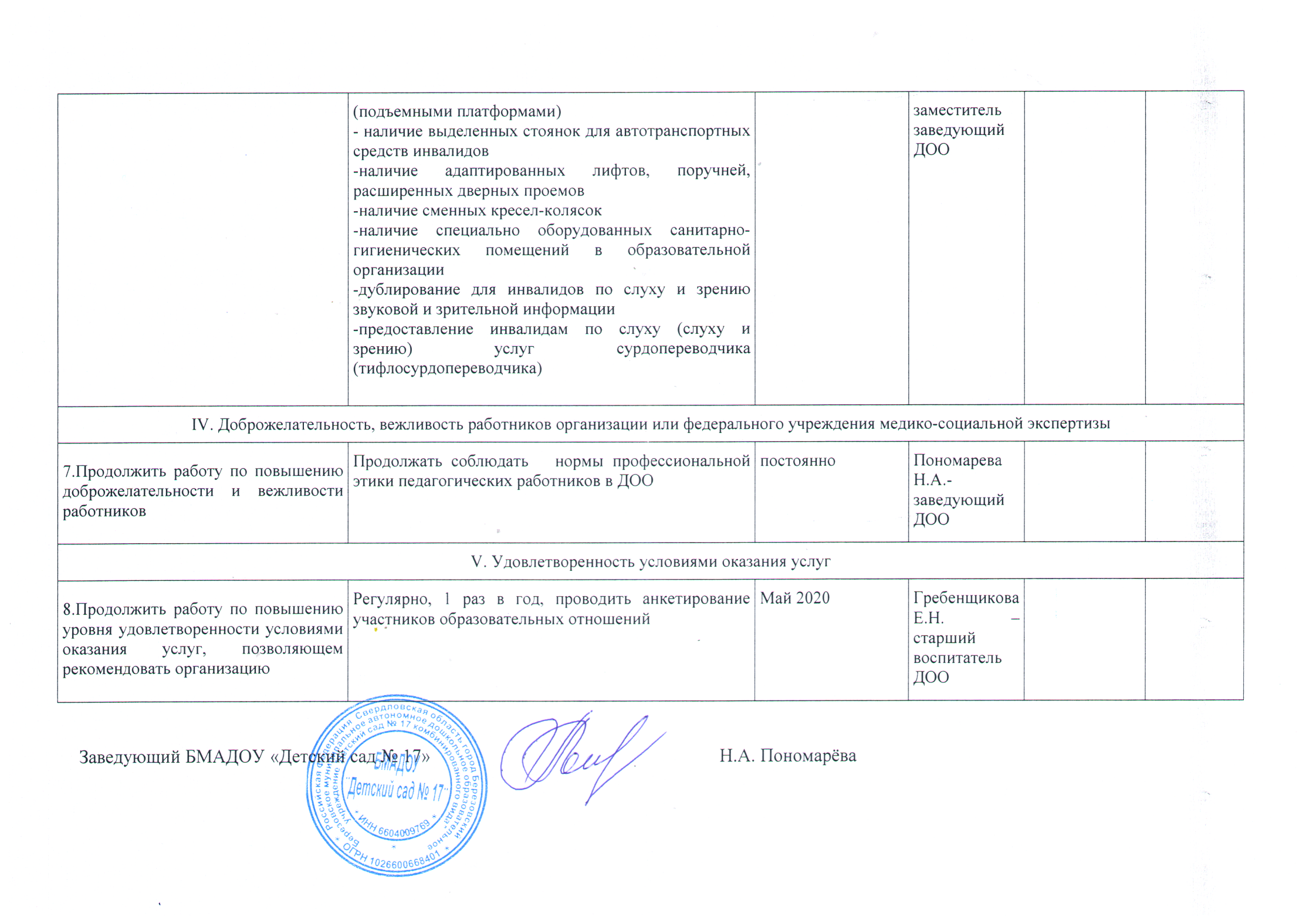 Недостатки, выявленные в ходе независимой оценки качества условий оказания услуг организацией*Наименование мероприятия по устранению недостатков, выявленных в ходе независимой оценки качества условий оказания услуг организациейПлановый срок реализации мероприятияПлановый срок реализации мероприятияОтветственный исполнитель (с указанием фамилии, имени, отчества и должности)Ответственный исполнитель (с указанием фамилии, имени, отчества и должности)Сведения о ходе реализации мероприятияСведения о ходе реализации мероприятияСведения о ходе реализации мероприятияНедостатки, выявленные в ходе независимой оценки качества условий оказания услуг организацией*Наименование мероприятия по устранению недостатков, выявленных в ходе независимой оценки качества условий оказания услуг организациейПлановый срок реализации мероприятияПлановый срок реализации мероприятияОтветственный исполнитель (с указанием фамилии, имени, отчества и должности)Ответственный исполнитель (с указанием фамилии, имени, отчества и должности)реализованные меры по устранению выявленных недостатковреализованные меры по устранению выявленных недостатковфактический срок реализацииI. Открытость и доступность информации об организации или о федеральном учреждении медико-социальной экспертизыI. Открытость и доступность информации об организации или о федеральном учреждении медико-социальной экспертизыI. Открытость и доступность информации об организации или о федеральном учреждении медико-социальной экспертизыI. Открытость и доступность информации об организации или о федеральном учреждении медико-социальной экспертизыI. Открытость и доступность информации об организации или о федеральном учреждении медико-социальной экспертизыI. Открытость и доступность информации об организации или о федеральном учреждении медико-социальной экспертизыI. Открытость и доступность информации об организации или о федеральном учреждении медико-социальной экспертизыI. Открытость и доступность информации об организации или о федеральном учреждении медико-социальной экспертизыI. Открытость и доступность информации об организации или о федеральном учреждении медико-социальной экспертизы1.Поддерживать актуальность и полноту информации на стендах в помещении образовательной организации на прежнем уровнеПополнять и обновлять информацию на стендах регулярно, не реже 1 раза в месяцПополнять и обновлять информацию на стендах регулярно, не реже 1 раза в месяц1 раз в месяц1 раз в месяцГребенщикова Е.Н. –старший воспитатель ДООГребенщикова Е.Н. –старший воспитатель ДОО2.Поддерживать актуальность информации об образовательной организации на официальном сайте ООПополнять и обновлять информацию на официальном сайте образовательной организации  не реже 1 раза в 2 неделиПополнять и обновлять информацию на официальном сайте образовательной организации  не реже 1 раза в 2 недели1 раз в 2 недели1 раз в 2 неделиГлушкова Г.И. – ответственный за размещение информации на сайте ДООГлушкова Г.И. – ответственный за размещение информации на сайте ДОО3.Обеспечить наличие на официальном сайте образовательной организации информации о   дистанционных способах обратной связи и взаимодействия с получателями услуг и их функционирование Создать на официальном сайте образовательной организации -раздел Часто задаваемые вопросы, -обеспечить техническую возможность выражения получателем услуг мнения о качестве условий оказания услуг образовательной организацией (наличие анкеты для опроса граждан или гиперссылки на нее) Создать на официальном сайте образовательной организации -раздел Часто задаваемые вопросы, -обеспечить техническую возможность выражения получателем услуг мнения о качестве условий оказания услуг образовательной организацией (наличие анкеты для опроса граждан или гиперссылки на нее)В течение 2019-2020 учебного годаВ течение 2019-2020 учебного годаГлушкова Г.И. – ответственный за размещение информации на сайте ДООГлушкова Г.И. – ответственный за размещение информации на сайте ДОО4.Усилить  работу по популяризации официального сайта bus.gov.ru на официальном сайте образовательной организацииРазместить на официальном сайте образовательной организации-ссылку на bus.gov.ru с результатами НОК-в разделе 'Независимая оценка качества условий оказания услуг' планов и отчетов по итогам НОК в 2019 году-банер с приглашением оставить отзыв на официальном сайте bus.gov.ru (на главной странице официального сайта образовательной организации)Разместить на официальном сайте образовательной организации-ссылку на bus.gov.ru с результатами НОК-в разделе 'Независимая оценка качества условий оказания услуг' планов и отчетов по итогам НОК в 2019 году-банер с приглашением оставить отзыв на официальном сайте bus.gov.ru (на главной странице официального сайта образовательной организации)Январь – март 2020 годаЯнварь – март 2020 годаГлушкова Г.И. – ответственный за размещение информации на сайте ДООГлушкова Г.И. – ответственный за размещение информации на сайте ДООII. Комфортность условий предоставления услугII. Комфортность условий предоставления услугII. Комфортность условий предоставления услугII. Комфортность условий предоставления услугII. Комфортность условий предоставления услугII. Комфортность условий предоставления услугII. Комфортность условий предоставления услугII. Комфортность условий предоставления услугII. Комфортность условий предоставления услуг 5.Повысить уровень комфортности оказания услугПродолжать работу  реализации Программы развития ДОО на 2020-2023 годы.Продолжать работу  реализации Программы развития ДОО на 2020-2023 годы.постояннопостоянноПономарева Н.А.-заведующий ДООПономарева Н.А.-заведующий ДООIII. Доступность услуг для инвалидовIII. Доступность услуг для инвалидовIII. Доступность услуг для инвалидовIII. Доступность услуг для инвалидовIII. Доступность услуг для инвалидовIII. Доступность услуг для инвалидовIII. Доступность услуг для инвалидовIII. Доступность услуг для инвалидовIII. Доступность услуг для инвалидов6.Повысить уровень доступности услуг для инвалидовПродолжать работу  реализации  Плана мероприятий («дорожная карта») по повышению значений показателей доступности для инвалидов объектов и услуг в ДОО на 2019-2024 годы.Обеспечить: - наличие оборудованных входных групп пандусами Продолжать работу  реализации  Плана мероприятий («дорожная карта») по повышению значений показателей доступности для инвалидов объектов и услуг в ДОО на 2019-2024 годы.Обеспечить: - наличие оборудованных входных групп пандусами  На весь период На весь периодПономарева Н.А.-заведующий ДОО, Кузнецова С.Н. - Пономарева Н.А.-заведующий ДОО, Кузнецова С.Н. - 